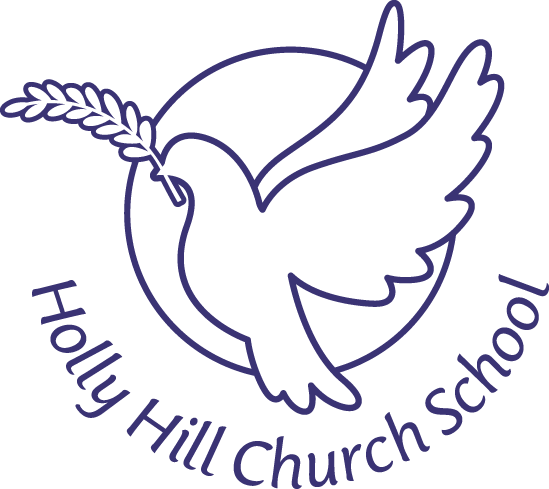 Date Issued:  November 2020Review Date: November 2025Signed: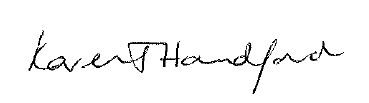 Chair of Governors1.	Introduction: what a publication scheme is and why it has been developedOne of the aims of the Freedom of Information Act 2000 (which is referred to as FOIA in the rest of this document) is that public authorities, including all maintained schools, should be clear and proactive about the information they will make public.To do this we must produce a publication scheme, setting out:The classes of information which we publish or intend to publish;The manner in which the information will be published; and Whether the information is available free of charge or on payment.The scheme covers information already published and information which is to be published in the future.  All information in our publication scheme is available in paper form.Some information which we hold may not be made public, for example personal information.This publication scheme conforms to the model scheme for schools approved by the Information Commissioner.2.	Aims and Objectives	The school aims to:Provide a Christian environment within which children can achieve their full intellectual, spiritual and artistic potential; growing naturally, confidently and happily to be emotionally secure and independent.Deliver a broad , balanced and relevant curriculum, with an emphasis on first hand experience, fostering imaginative and creative work and give the children a firm understanding of the Christian faith and an appreciation of other major faiths.Develop strong links with the local community, especially the parents of the children in school and church leaders, by welcoming them and regularly involving them in all aspects of school life.  Also by encouraging the children to be involved in church and community life.3.	 Categories of information publishedThe publication scheme guides you to information which we currently publish (or have recently published) or which we will publish in the future. This is split into categories of information known as ‘classes’. These are contained in section 6 of this scheme.  The classes of information that we undertake to make available are organised into four broad topic areas:Governors’ Documents – information published in governing body documents.Pupils & Curriculum – information about policies that relate to pupils and the school curriculum.School Policies and other information related to the school - information about policies that relate to the school in general.4.	How to request information If you require a paper version of any of the documents within the scheme, please contact the school by telephone, email, fax or letter. Contact details are set out below Email:  enquiry@hollyhill.bham.sch.ukTel:       0121675 8700Contact Address:  Holly Hill Church School                         New Street                         Rubery, Rednal                         Birmingham                         B45 0EU To help us process your request quickly, please clearly mark any correspondence “PUBLICATION SCHEME REQUEST” (in CAPITALS please)If the information you’re looking for isn’t available via the scheme you can still contact the school to ask if we have it. 5.	Paying for informationInformation published on our website is free, although you may incur costs from your Internet service provider. If you don’t have Internet access, you can access our website using a local library or an Internet café.Single copies of information covered by this publication are provided free unless stated otherwise in section 6. If your request means that we have to do a lot of photocopying or printing, or pay a large postage charge, or is for a priced item such as some printed publications or videos we will let you know the cost before fulfilling your request. Where there is a charge this will be indicated by a £ sign in the description box.6. 	Classes of Information Currently Published School Profile and other information relating to the governing body– this section sets out information published in governing body documents. Some information might be confidential or otherwise exempt from the publication by law – we cannot therefore publish thisPupils & Curriculum Policies - This section gives access to information about policies that relate to pupils and the school curriculum.School Policies and other information related to the school - This section gives access to information about policies that relate to the school in general.7. 	Feedback and Complaints We welcome any comments or suggestions you may have about the scheme. If you want to make any comments about this publication scheme or if you require further assistance or wish to make a complaint then initially this should be addressed to the head teacher at the school address.If you are not satisfied with the assistance that you get or if we have not been able to resolve your complaint and you feel that a formal complaint needs to be made then this should be addressed to the Information Commissioner’s Office. This is the organisation that ensures compliance with the Freedom of Information Act 2000 and that deals with formal complaints. They can be contacted at:Information Commissioner, Wycliffe House, Water Lane, Wilmslow, Cheshire, SK9 5AF orEnquiry/Information Line:	01625 545 700E Mail: publications@ic-foi.demon.co.uk.Website :www.informationcommissioner.gov.ukInstrument of GovernmentThe name of the schoolThe category of the schoolThe name of the governing bodyThe manner in which the governing body is constitutedThe term of office of each category of governor if less than 4 yearsThe name of any body entitled to appoint any category of governorDetails of any trustIf the school has a religious character, a description of the ethosThe date the instrument takes effectMinutes  of meeting of the governing body and its committeesAgreed minutes of meetings of the governing body and its committees [current and last full academic school year]ClassDescriptionHome – school agreementStatement of the school’s aims and values, the school’s responsibilities, the parental responsibilities and the school’s expectations of its pupils for example homework arrangementsCurriculum PolicyStatement on following the policy for the secular curriculum subjects and religious education and schemes of  work and syllabuses currently used by the schoolSex and Relationships PolicyStatement of policy with regard to sex and relationship educationSpecial Education Needs PolicyInformation about the school's policy on providing for pupils with special educational needsAccessibility PlansPlan for increasing participation of disabled pupils in the school’s curriculum, improving the accessibility of the physical environment and improving delivery of information to disabled pupils. Equality PolicyStatement of policy for promoting  equalityCollective WorshipStatement of arrangements for the required daily act of collective worshipChild Protection PolicyStatement of policy for safeguarding and promoting welfare of pupils at the school. Pupil DisciplineStatement of general principles on behaviour and discipline and of measures taken by the head teacher to prevent bullying.ClassDescriptionPublished reports of Ofsted referring expressly to the schoolPublished report of the last inspection of the school and the summary of the report and where appropriate inspection reports of religious education in those schools designated as having a religious character Post-Ofsted inspection action planA plan setting out the actions required following the last Ofsted inspection and where appropriate an action plan following inspection of religious education where the school is designated as having a religious characterCharging and Remissions PoliciesA statement of the school’s policy with respect to charges and remissions for any optional extra or board and lodging for which charges are permitted, for example school publications, music tuition, tripsSchool session times and term datesDetails of school session and dates of school terms and holidaysHealth and Safety Policy and risk assessmentStatement of general policy with respect to health and safety at work of employees (and others) and the organisation and arrangements for carrying out the policyComplaints procedureStatement of procedures for dealing with complaintsPerformance Management of StaffStatement of procedures adopted by the governing body relating to the performance management of staff and the annual report of the head teacher on the effectiveness of appraisal proceduresStaff Conduct, Discipline and GrievanceStatement of procedure for regulating conduct and discipline of school staff and procedures by which staff may seek redress for grievance Curriculum circulars and statutory instrumentsAny statutory instruments, departmental circulars and administrative memoranda sent by the Department of Education and Skills to the head teacher or governing body relating to the curriculumAnnex A - Other documentsAnnex A provides a list of other documents that are held by the school and are available on request